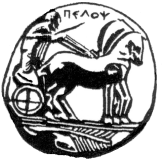 ΠΑΝΕΠΙΣΤΗΜΙΟ ΠΕΛΟΠΟΝΝΗΣΟΥΣΧΟΛΗ ΚΑΛΩΝ ΤΕΧΝΩΝΤΜΗΜΑ ΘΕΑΤΡΙΚΩΝ ΣΠΟΥΔΩΝΠΡΟΓΡΑΜΜΑ ΜΕΤΑΠΤΥΧΙΑΚΩΝ ΣΠΟΥΔΩΝ«Θέατρο και Κοινωνία: Θεωρία Σκηνική Πράξη και Διδακτική»ΩΡΟΛΟΓΙΟ ΠΡΟΓΡΑΜΜΑ1. Ειδίκευση: «Θεατρολογία»Α΄ ΕΞΑΜΗΝΟ1ο Μάθημα(Υποχρεωτικό / κοινό με την ειδίκευση: «Σκηνική Πρακτική: Διδακτική και Κοινωνικές Εφαρμογές»)ΠΕΡΙΓΡΑΜΜΑ ΜΑΘΗΜΑΤΟΣ2ο Μάθημα(Υποχρεωτικό / κοινό με την ειδίκευση: «Σκηνική Πρακτική: Διδακτική και Κοινωνικές Εφαρμογές»)ΠΕΡΙΓΡΑΜΜΑ ΜΑΘΗΜΑΤΟΣ3ο Μάθημα(Επιλογής)ΠΕΡΙΓΡΑΜΜΑ ΜΑΘΗΜΑΤΟΣ4ο Μάθημα(Επιλογής)ΠΕΡΙΓΡΑΜΜΑ ΜΑΘΗΜΑΤΟΣ2. Ειδίκευση: «Σκηνική Πρακτική: Διδακτική και Κοινωνικές Εφαρμογές»Α΄ ΕΞΑΜΗΝΟ1ο Μάθημα(Υποχρεωτικό / κοινό με την ειδίκευση: «Θεατρολογία»)ΠΕΡΙΓΡΑΜΜΑ ΜΑΘΗΜΑΤΟΣ2ο Μάθημα(Υποχρεωτικό / κοινό με την ειδίκευση: «Θεατρολογία»)ΠΕΡΙΓΡΑΜΜΑ ΜΑΘΗΜΑΤΟΣ3ο Μάθημα(Επιλογής)ΠΕΡΙΓΡΑΜΜΑ ΜΑΘΗΜΑΤΟΣ4ο Μάθημα(Επιλογής)ΠΕΡΙΓΡΑΜΜΑ ΜΑΘΗΜΑΤΟΣΠΕΡΙΕΧΟΜΕΝΟ ΜΑΘΗΜΑΤΟΣ5ο Μάθημα  (Επιλογής)ΠΕΡΙΓΡΑΜΜΑ ΜΑΘΗΜΑΤΟΣΣΧΟΛΗΚΑΛΩΝ ΤΕΧΝΩΝΚΑΛΩΝ ΤΕΧΝΩΝΚΑΛΩΝ ΤΕΧΝΩΝΚΑΛΩΝ ΤΕΧΝΩΝΚΑΛΩΝ ΤΕΧΝΩΝΚΑΛΩΝ ΤΕΧΝΩΝΤΜΗΜΑΘΕΑΤΡΙΚΩΝ ΣΠΟΥΔΩΝΘΕΑΤΡΙΚΩΝ ΣΠΟΥΔΩΝΘΕΑΤΡΙΚΩΝ ΣΠΟΥΔΩΝΘΕΑΤΡΙΚΩΝ ΣΠΟΥΔΩΝΘΕΑΤΡΙΚΩΝ ΣΠΟΥΔΩΝΘΕΑΤΡΙΚΩΝ ΣΠΟΥΔΩΝΕΠΙΠΕΔΟ ΣΠΟΥΔΩΝ ΜΕΤΑΠΤΥΧΙΑΚΟΠΡΟΓΡΑΜΜΑ ΣΠΟΥΔΩΝ: «ΘΕΑΤΡΟ ΚΑΙ ΚΟΙΝΩΝΙΑ»ΜΕΤΑΠΤΥΧΙΑΚΟΠΡΟΓΡΑΜΜΑ ΣΠΟΥΔΩΝ: «ΘΕΑΤΡΟ ΚΑΙ ΚΟΙΝΩΝΙΑ»ΜΕΤΑΠΤΥΧΙΑΚΟΠΡΟΓΡΑΜΜΑ ΣΠΟΥΔΩΝ: «ΘΕΑΤΡΟ ΚΑΙ ΚΟΙΝΩΝΙΑ»ΜΕΤΑΠΤΥΧΙΑΚΟΠΡΟΓΡΑΜΜΑ ΣΠΟΥΔΩΝ: «ΘΕΑΤΡΟ ΚΑΙ ΚΟΙΝΩΝΙΑ»ΜΕΤΑΠΤΥΧΙΑΚΟΠΡΟΓΡΑΜΜΑ ΣΠΟΥΔΩΝ: «ΘΕΑΤΡΟ ΚΑΙ ΚΟΙΝΩΝΙΑ»ΜΕΤΑΠΤΥΧΙΑΚΟΠΡΟΓΡΑΜΜΑ ΣΠΟΥΔΩΝ: «ΘΕΑΤΡΟ ΚΑΙ ΚΟΙΝΩΝΙΑ»ΚΩΔΙΚΟΣ ΜΑΘΗΜΑΤΟΣTHSO-101ΕΞΑΜΗΝΟ ΣΠΟΥΔΩΝΕΞΑΜΗΝΟ ΣΠΟΥΔΩΝ1Ο1Ο1ΟΤΙΤΛΟΣ ΜΑΘΗΜΑΤΟΣΘΕΑΤΡΟ, ΠΟΛΙΤΙΚΗ ΚΑΙ ΚΟΙΝΩΝΙΑΘΕΑΤΡΟ, ΠΟΛΙΤΙΚΗ ΚΑΙ ΚΟΙΝΩΝΙΑΘΕΑΤΡΟ, ΠΟΛΙΤΙΚΗ ΚΑΙ ΚΟΙΝΩΝΙΑΘΕΑΤΡΟ, ΠΟΛΙΤΙΚΗ ΚΑΙ ΚΟΙΝΩΝΙΑΘΕΑΤΡΟ, ΠΟΛΙΤΙΚΗ ΚΑΙ ΚΟΙΝΩΝΙΑΘΕΑΤΡΟ, ΠΟΛΙΤΙΚΗ ΚΑΙ ΚΟΙΝΩΝΙΑΕΙΔΙΚΕΥΣΗΚΟΙΝΟ ΜΑΘΗΜΑ ΚΑΙ ΣΤΙΣ ΔΥΟ ΕΙΔΙΚΕΥΣΕΙΣ ΚΟΙΝΟ ΜΑΘΗΜΑ ΚΑΙ ΣΤΙΣ ΔΥΟ ΕΙΔΙΚΕΥΣΕΙΣ ΚΟΙΝΟ ΜΑΘΗΜΑ ΚΑΙ ΣΤΙΣ ΔΥΟ ΕΙΔΙΚΕΥΣΕΙΣ ΚΟΙΝΟ ΜΑΘΗΜΑ ΚΑΙ ΣΤΙΣ ΔΥΟ ΕΙΔΙΚΕΥΣΕΙΣ ΚΟΙΝΟ ΜΑΘΗΜΑ ΚΑΙ ΣΤΙΣ ΔΥΟ ΕΙΔΙΚΕΥΣΕΙΣ ΕΒΔΟΜΑΔΙΑΙΕΣ
ΩΡΕΣ ΔΙΔΑΣΚΑΛΙΑΣ: 4ΕΒΔΟΜΑΔΙΑΙΕΣ
ΩΡΕΣ ΔΙΔΑΣΚΑΛΙΑΣ: 4ΠΙΣΤΩΤΙΚΕΣ ΜΟΝΑΔΕΣ: 6ΠΙΣΤΩΤΙΚΕΣ ΜΟΝΑΔΕΣ: 6ΚΥΡΙΟΣ ΔΙΔΑΣΚΩΝΚΥΡΙΟΣ ΔΙΔΑΣΚΩΝΚΥΡΙΟΣ ΔΙΔΑΣΚΩΝ
ΩΡΕΣ ΔΙΔΑΣΚΑΛΙΑΣ
ΩΡΕΣ ΔΙΔΑΣΚΑΛΙΑΣΘανάσης Μπλέσιος - Αναπληρωτής Καθηγητής ΤΘΣ του Πανεπιστημίου ΠελοποννήσουΘανάσης Μπλέσιος - Αναπληρωτής Καθηγητής ΤΘΣ του Πανεπιστημίου ΠελοποννήσουΘανάσης Μπλέσιος - Αναπληρωτής Καθηγητής ΤΘΣ του Πανεπιστημίου Πελοποννήσου88ΑΛΛΟΙ ΔΙΔΑΣΚΟΝΤΕΣΑΛΛΟΙ ΔΙΔΑΣΚΟΝΤΕΣΑΛΛΟΙ ΔΙΔΑΣΚΟΝΤΕΣ
ΩΡΕΣ ΔΙΔΑΣΚΑΛΙΑΣ
ΩΡΕΣ ΔΙΔΑΣΚΑΛΙΑΣΑνδρέας ΑντωνόπουλοςΑνδρέας ΑντωνόπουλοςΑνδρέας Αντωνόπουλος1212Ειρήνη ΜουντράκηΕιρήνη ΜουντράκηΕιρήνη Μουντράκη88Μαρία ΣεχοπούλουΜαρία ΣεχοπούλουΜαρία Σεχοπούλου88Σύντομη Περιγραφή ΜαθήματοςΣκοπός του μαθήματος είναι να δώσει τη δυνατότητα στους φοιτητές να εμβαθύνουν στις έννοιες της κοινωνίας και της πολιτικής σε σχέση με το θέατρο. Η εμβάθυνση αυτή περιλαμβάνει δύο κύριες διαστάσεις. Η πρώτη διάσταση αναφέρεται στις κοινωνικοπολιτικές συνθήκες από την αρχαιότητα μέχρι σήμερα και τον τρόπο με τον οποίο αντανακλώνται στις εκφάνσεις της θεατρικής δραστηριότητας (παραστάσεις, συγγραφή έργων, κριτική, λογοκρισία, σχέση κοινωνίας με θέατρο).  Η δεύτερη διάσταση αναφέρεται στην εμφάνιση, αντανάκλαση και επεξεργασία των κοινωνικοπολιτικών συνθηκών, θεσμών, νοοτροπιών, ηθών και ιδεολογιών στην αντίληψη των συγγραφέων και στο περιεχόμενο των ίδιων των θεατρικών έργων.Το μάθημα αναπτύσσεται σε 9 τετράωρα μαθήματα. (36 ωρες)ΗΜΕΡΑ: ΔΕΥΤΕΡΑ 18.00-22.00 9. Θέατρο, Πολιτική και Κοινωνία21/01 Θανάσης ΜπλέσιοςΣΧΟΛΗΚΑΛΩΝ ΤΕΧΝΩΝΚΑΛΩΝ ΤΕΧΝΩΝΚΑΛΩΝ ΤΕΧΝΩΝΚΑΛΩΝ ΤΕΧΝΩΝΚΑΛΩΝ ΤΕΧΝΩΝΤΜΗΜΑΘΕΑΤΡΙΚΩΝ ΣΠΟΥΔΩΝΘΕΑΤΡΙΚΩΝ ΣΠΟΥΔΩΝΘΕΑΤΡΙΚΩΝ ΣΠΟΥΔΩΝΘΕΑΤΡΙΚΩΝ ΣΠΟΥΔΩΝΘΕΑΤΡΙΚΩΝ ΣΠΟΥΔΩΝΕΠΙΠΕΔΟ ΣΠΟΥΔΩΝ ΜΕΤΑΠΤΥΧΙΑΚΟΠΡΟΓΡΑΜΜΑ ΣΠΟΥΔΩΝ: «ΘΕΑΤΡΟ ΚΑΙ ΚΟΙΝΩΝΙΑ»ΜΕΤΑΠΤΥΧΙΑΚΟΠΡΟΓΡΑΜΜΑ ΣΠΟΥΔΩΝ: «ΘΕΑΤΡΟ ΚΑΙ ΚΟΙΝΩΝΙΑ»ΜΕΤΑΠΤΥΧΙΑΚΟΠΡΟΓΡΑΜΜΑ ΣΠΟΥΔΩΝ: «ΘΕΑΤΡΟ ΚΑΙ ΚΟΙΝΩΝΙΑ»ΜΕΤΑΠΤΥΧΙΑΚΟΠΡΟΓΡΑΜΜΑ ΣΠΟΥΔΩΝ: «ΘΕΑΤΡΟ ΚΑΙ ΚΟΙΝΩΝΙΑ»ΜΕΤΑΠΤΥΧΙΑΚΟΠΡΟΓΡΑΜΜΑ ΣΠΟΥΔΩΝ: «ΘΕΑΤΡΟ ΚΑΙ ΚΟΙΝΩΝΙΑ»ΚΩΔΙΚΟΣ ΜΑΘΗΜΑΤΟΣTHSO-102ΕΞΑΜΗΝΟ ΣΠΟΥΔΩΝΕΞΑΜΗΝΟ ΣΠΟΥΔΩΝ1Ο1ΟΤΙΤΛΟΣ ΜΑΘΗΜΑΤΟΣΗ  ΤΕΛΕΤΟΥΡΓΙΑ ΩΣ ΒΙΩΜΕΝΗ ΠΑΡΑΣΤΑΣΗ: ΑΠΟ ΤΟ  ΙΕΡΟ ΣΤΟ ΚΟΣΜΙΚΟ". Η  ΤΕΛΕΤΟΥΡΓΙΑ ΩΣ ΒΙΩΜΕΝΗ ΠΑΡΑΣΤΑΣΗ: ΑΠΟ ΤΟ  ΙΕΡΟ ΣΤΟ ΚΟΣΜΙΚΟ". Η  ΤΕΛΕΤΟΥΡΓΙΑ ΩΣ ΒΙΩΜΕΝΗ ΠΑΡΑΣΤΑΣΗ: ΑΠΟ ΤΟ  ΙΕΡΟ ΣΤΟ ΚΟΣΜΙΚΟ". Η  ΤΕΛΕΤΟΥΡΓΙΑ ΩΣ ΒΙΩΜΕΝΗ ΠΑΡΑΣΤΑΣΗ: ΑΠΟ ΤΟ  ΙΕΡΟ ΣΤΟ ΚΟΣΜΙΚΟ". Η  ΤΕΛΕΤΟΥΡΓΙΑ ΩΣ ΒΙΩΜΕΝΗ ΠΑΡΑΣΤΑΣΗ: ΑΠΟ ΤΟ  ΙΕΡΟ ΣΤΟ ΚΟΣΜΙΚΟ". ΕΙΔΙΚΕΥΣΗΚΟΙΝΟ ΜΑΘΗΜΑ ΚΑΙ ΣΤΙΣ ΔΥΟ ΕΙΔΙΚΕΥΣΕΙΣ ΚΟΙΝΟ ΜΑΘΗΜΑ ΚΑΙ ΣΤΙΣ ΔΥΟ ΕΙΔΙΚΕΥΣΕΙΣ ΚΟΙΝΟ ΜΑΘΗΜΑ ΚΑΙ ΣΤΙΣ ΔΥΟ ΕΙΔΙΚΕΥΣΕΙΣ ΚΟΙΝΟ ΜΑΘΗΜΑ ΚΑΙ ΣΤΙΣ ΔΥΟ ΕΙΔΙΚΕΥΣΕΙΣ ΚΟΙΝΟ ΜΑΘΗΜΑ ΚΑΙ ΣΤΙΣ ΔΥΟ ΕΙΔΙΚΕΥΣΕΙΣ ΕΒΔΟΜΑΔΙΑΙΕΣ
ΩΡΕΣ ΔΙΔΑΣΚΑΛΙΑΣ: 4ΕΒΔΟΜΑΔΙΑΙΕΣ
ΩΡΕΣ ΔΙΔΑΣΚΑΛΙΑΣ: 4ΠΙΣΤΩΤΙΚΕΣ ΜΟΝΑΔΕΣ: 6ΚΥΡΙΟΣ ΔΙΔΑΣΚΩΝΚΥΡΙΟΣ ΔΙΔΑΣΚΩΝΚΥΡΙΟΣ ΔΙΔΑΣΚΩΝ
ΩΡΕΣ ΔΙΔΑΣΚΑΛΙΑΣ
ΩΡΕΣ ΔΙΔΑΣΚΑΛΙΑΣΜαρία Βελιώτη, Αναπληρώτρια Καθηγήτρια,  Τμήμα Θεατρικών Σπουδών,  Πανεπιστήμιο ΠελοποννήσουΜαρία Βελιώτη, Αναπληρώτρια Καθηγήτρια,  Τμήμα Θεατρικών Σπουδών,  Πανεπιστήμιο ΠελοποννήσουΜαρία Βελιώτη, Αναπληρώτρια Καθηγήτρια,  Τμήμα Θεατρικών Σπουδών,  Πανεπιστήμιο Πελοποννήσου2020ΑΛΛΟΙ ΔΙΔΑΣΚΟΝΤΕΣΑΛΛΟΙ ΔΙΔΑΣΚΟΝΤΕΣΑΛΛΟΙ ΔΙΔΑΣΚΟΝΤΕΣ
ΩΡΕΣ ΔΙΔΑΣΚΑΛΙΑΣ
ΩΡΕΣ ΔΙΔΑΣΚΑΛΙΑΣΚαρέλλη ΔέσποιναΚαρέλλη ΔέσποιναΚαρέλλη Δέσποινα44Τσακίρης ΣταύροςΤσακίρης ΣταύροςΤσακίρης Σταύρος1212Σύντομη Περιγραφή ΜαθήματοςΟριοθέτηση και διαστάσεις της τελετουργίαςΑνθρωπολογικές θεωρίες  της τελετουργίαςΤελετουργία και Αρχαίο Δράμα. Το ιερό και το κοσμικόΗ τελετουργική παράσταση του μύθου Τελετουργία και θέατροΤελεστές και ηθοποιοί: βίοι παράλληλοι αλλά και διαφορετικοίΠαρουσίαση και  ανάλυση επιλεγμένων παραδειγμάτων τελετουργιών  από την αρχαιότητα και τη σύγχρονη εποχή, καθώς και από  “δυτικές” και “μη δυτικές” κοινωνίεςΤο μάθημα αναπτύσσεται σε 9 τετράωρα μαθήματα. (36 ωρες)ΗΜΕΡΑ: ΚΥΡΙΑΚΗ 14.00-18.00 ΣΧΟΛΗΚΑΛΩΝ ΤΕΧΝΩΝΚΑΛΩΝ ΤΕΧΝΩΝΚΑΛΩΝ ΤΕΧΝΩΝΚΑΛΩΝ ΤΕΧΝΩΝΚΑΛΩΝ ΤΕΧΝΩΝΤΜΗΜΑΘΕΑΤΡΙΚΩΝ ΣΠΟΥΔΩΝΘΕΑΤΡΙΚΩΝ ΣΠΟΥΔΩΝΘΕΑΤΡΙΚΩΝ ΣΠΟΥΔΩΝΘΕΑΤΡΙΚΩΝ ΣΠΟΥΔΩΝΘΕΑΤΡΙΚΩΝ ΣΠΟΥΔΩΝΕΠΙΠΕΔΟ ΣΠΟΥΔΩΝ ΜΕΤΑΠΤΥΧΙΑΚΟΠΡΟΓΡΑΜΜΑ ΣΠΟΥΔΩΝ: «ΘΕΑΤΡΟ ΚΑΙ ΚΟΙΝΩΝΙΑ»ΜΕΤΑΠΤΥΧΙΑΚΟΠΡΟΓΡΑΜΜΑ ΣΠΟΥΔΩΝ: «ΘΕΑΤΡΟ ΚΑΙ ΚΟΙΝΩΝΙΑ»ΜΕΤΑΠΤΥΧΙΑΚΟΠΡΟΓΡΑΜΜΑ ΣΠΟΥΔΩΝ: «ΘΕΑΤΡΟ ΚΑΙ ΚΟΙΝΩΝΙΑ»ΜΕΤΑΠΤΥΧΙΑΚΟΠΡΟΓΡΑΜΜΑ ΣΠΟΥΔΩΝ: «ΘΕΑΤΡΟ ΚΑΙ ΚΟΙΝΩΝΙΑ»ΜΕΤΑΠΤΥΧΙΑΚΟΠΡΟΓΡΑΜΜΑ ΣΠΟΥΔΩΝ: «ΘΕΑΤΡΟ ΚΑΙ ΚΟΙΝΩΝΙΑ»ΚΩΔΙΚΟΣ ΜΑΘΗΜΑΤΟΣTHSO-201ΕΞΑΜΗΝΟ ΣΠΟΥΔΩΝΕΞΑΜΗΝΟ ΣΠΟΥΔΩΝ1Ο1ΟΤΙΤΛΟΣ ΜΑΘΗΜΑΤΟΣΑπό την δραματική στη σκηνική γραφή και την διδακτική πράξηΑπό την δραματική στη σκηνική γραφή και την διδακτική πράξηΑπό την δραματική στη σκηνική γραφή και την διδακτική πράξηΑπό την δραματική στη σκηνική γραφή και την διδακτική πράξηΑπό την δραματική στη σκηνική γραφή και την διδακτική πράξηΕΙΔΙΚΕΥΣΗΘΕΑΤΡΟΛΟΓΙΑΘΕΑΤΡΟΛΟΓΙΑΘΕΑΤΡΟΛΟΓΙΑΘΕΑΤΡΟΛΟΓΙΑΘΕΑΤΡΟΛΟΓΙΑΕΒΔΟΜΑΔΙΑΙΕΣ
ΩΡΕΣ ΔΙΔΑΣΚΑΛΙΑΣ: 4ΕΒΔΟΜΑΔΙΑΙΕΣ
ΩΡΕΣ ΔΙΔΑΣΚΑΛΙΑΣ: 4ΠΙΣΤΩΤΙΚΕΣ ΜΟΝΑΔΕΣ: 6ΚΥΡΙΟΣ ΔΙΔΑΣΚΩΝΚΥΡΙΟΣ ΔΙΔΑΣΚΩΝΚΥΡΙΟΣ ΔΙΔΑΣΚΩΝ
ΩΡΕΣ ΔΙΔΑΣΚΑΛΙΑΣ
ΩΡΕΣ ΔΙΔΑΣΚΑΛΙΑΣΒαρβάρα Γεωργοπούλου- Αναπληρώτρια καθηγήτρια Τμήματος Θεατρικών ΣπουδώνΒαρβάρα Γεωργοπούλου- Αναπληρώτρια καθηγήτρια Τμήματος Θεατρικών ΣπουδώνΒαρβάρα Γεωργοπούλου- Αναπληρώτρια καθηγήτρια Τμήματος Θεατρικών Σπουδών2424ΑΛΛΟΙ ΔΙΔΑΣΚΟΝΤΕΣΑΛΛΟΙ ΔΙΔΑΣΚΟΝΤΕΣΑΛΛΟΙ ΔΙΔΑΣΚΟΝΤΕΣ
ΩΡΕΣ ΔΙΔΑΣΚΑΛΙΑΣ
ΩΡΕΣ ΔΙΔΑΣΚΑΛΙΑΣΔέσποινα Καρέλλη Δέσποινα Καρέλλη Δέσποινα Καρέλλη 44Παναγιώτης ΜιχαλόπουλοςΠαναγιώτης ΜιχαλόπουλοςΠαναγιώτης Μιχαλόπουλος88Σύντομη Περιγραφή ΜαθήματοςΔράμα θέατρο και πραγματικότητα : Θεωρητική προσέγγιση  (Αριστοτέλης, EricBentley, BernardDukore, MarvinCarlson,)    Στοιχεία του δραματικού κειμένου και τρόποι δραματουργικής ανάλυσης.     Επιλογή κειμένων από το ευρωπαϊκό και το νεοελληνικό θέατρο. Με αφετηρία το κλασικό ρεπερτόριο τα κείμενα επεκτείνονται στην περίοδο του μοντερνισμού και του μεταμοντερνισμού.     Το μάθημα αποσκοπεί στην βαθύτερη κατανόηση χαρακτηριστικών κειμένων της παγκόσμιας δραματουργίας με στόχο την προβολή ορισμένων αισθητικών και ιδεολογικών παραμέτρων που τα συνδέει με την εποχή τους αλλά και την σύγχρονη. Παράλληλα το μάθημα συνδέεται με την  σκηνική ερμηνεία και την διδακτική πράξη του θεάτρου μέσω της διδασκαλίας σχετικών κειμένων και ενδεικτικών προτάσεων για την σκηνική τους αξιοποίηση από ειδικούς.Το μάθημα αναπτύσσεται σε 9 τετράωρα μαθήματα. (36 ωρες)ΗΜΕΡΑ: Τετάρτη 18.00- 22 μ.μΣΧΟΛΗΚΑΛΩΝ ΤΕΧΝΩΝΚΑΛΩΝ ΤΕΧΝΩΝΚΑΛΩΝ ΤΕΧΝΩΝΚΑΛΩΝ ΤΕΧΝΩΝΚΑΛΩΝ ΤΕΧΝΩΝΤΜΗΜΑΘΕΑΤΡΙΚΩΝ ΣΠΟΥΔΩΝΘΕΑΤΡΙΚΩΝ ΣΠΟΥΔΩΝΘΕΑΤΡΙΚΩΝ ΣΠΟΥΔΩΝΘΕΑΤΡΙΚΩΝ ΣΠΟΥΔΩΝΘΕΑΤΡΙΚΩΝ ΣΠΟΥΔΩΝΕΠΙΠΕΔΟ ΣΠΟΥΔΩΝ ΜΕΤΑΠΤΥΧΙΑΚΟΠΡΟΓΡΑΜΜΑ ΣΠΟΥΔΩΝ: «ΘΕΑΤΡΟ ΚΑΙ ΚΟΙΝΩΝΙΑ»ΜΕΤΑΠΤΥΧΙΑΚΟΠΡΟΓΡΑΜΜΑ ΣΠΟΥΔΩΝ: «ΘΕΑΤΡΟ ΚΑΙ ΚΟΙΝΩΝΙΑ»ΜΕΤΑΠΤΥΧΙΑΚΟΠΡΟΓΡΑΜΜΑ ΣΠΟΥΔΩΝ: «ΘΕΑΤΡΟ ΚΑΙ ΚΟΙΝΩΝΙΑ»ΜΕΤΑΠΤΥΧΙΑΚΟΠΡΟΓΡΑΜΜΑ ΣΠΟΥΔΩΝ: «ΘΕΑΤΡΟ ΚΑΙ ΚΟΙΝΩΝΙΑ»ΜΕΤΑΠΤΥΧΙΑΚΟΠΡΟΓΡΑΜΜΑ ΣΠΟΥΔΩΝ: «ΘΕΑΤΡΟ ΚΑΙ ΚΟΙΝΩΝΙΑ»ΚΩΔΙΚΟΣ ΜΑΘΗΜΑΤΟΣTHSO-202ΕΞΑΜΗΝΟ ΣΠΟΥΔΩΝΕΞΑΜΗΝΟ ΣΠΟΥΔΩΝ1Ο1ΟΤΙΤΛΟΣ ΜΑΘΗΜΑΤΟΣZHTHMATA ΠΡΟΣΛΗΨΗΣ ΣΕ ΣΥΝΑΡΤΗΣΗ ΜΕ ΚΟΙΝΩΝΙΚΑ ΚΑΙ ΠΟΛΙΤΙΣΜΙΚΑ ΣΥΜΦΡΑΖΟΜΕΝΑZHTHMATA ΠΡΟΣΛΗΨΗΣ ΣΕ ΣΥΝΑΡΤΗΣΗ ΜΕ ΚΟΙΝΩΝΙΚΑ ΚΑΙ ΠΟΛΙΤΙΣΜΙΚΑ ΣΥΜΦΡΑΖΟΜΕΝΑZHTHMATA ΠΡΟΣΛΗΨΗΣ ΣΕ ΣΥΝΑΡΤΗΣΗ ΜΕ ΚΟΙΝΩΝΙΚΑ ΚΑΙ ΠΟΛΙΤΙΣΜΙΚΑ ΣΥΜΦΡΑΖΟΜΕΝΑZHTHMATA ΠΡΟΣΛΗΨΗΣ ΣΕ ΣΥΝΑΡΤΗΣΗ ΜΕ ΚΟΙΝΩΝΙΚΑ ΚΑΙ ΠΟΛΙΤΙΣΜΙΚΑ ΣΥΜΦΡΑΖΟΜΕΝΑZHTHMATA ΠΡΟΣΛΗΨΗΣ ΣΕ ΣΥΝΑΡΤΗΣΗ ΜΕ ΚΟΙΝΩΝΙΚΑ ΚΑΙ ΠΟΛΙΤΙΣΜΙΚΑ ΣΥΜΦΡΑΖΟΜΕΝΑΕΙΔΙΚΕΥΣΗΘΕΑΤΡΟΛΟΓΙΑΘΕΑΤΡΟΛΟΓΙΑΘΕΑΤΡΟΛΟΓΙΑΘΕΑΤΡΟΛΟΓΙΑΘΕΑΤΡΟΛΟΓΙΑΕΒΔΟΜΑΔΙΑΙΕΣ
ΩΡΕΣ ΔΙΔΑΣΚΑΛΙΑΣ: 4ΕΒΔΟΜΑΔΙΑΙΕΣ
ΩΡΕΣ ΔΙΔΑΣΚΑΛΙΑΣ: 4ΠΙΣΤΩΤΙΚΕΣ ΜΟΝΑΔΕΣ: 6ΚΥΡΙΟΣ ΔΙΔΑΣΚΩΝΚΥΡΙΟΣ ΔΙΔΑΣΚΩΝΚΥΡΙΟΣ ΔΙΔΑΣΚΩΝ
ΩΡΕΣ ΔΙΔΑΣΚΑΛΙΑΣ
ΩΡΕΣ ΔΙΔΑΣΚΑΛΙΑΣΙωάννα Καραμάνου– Μόνιμη Επίκουρη Καθηγήτρια ΤΘΣ του Πανεπιστημίου ΠελοποννήσουΙωάννα Καραμάνου– Μόνιμη Επίκουρη Καθηγήτρια ΤΘΣ του Πανεπιστημίου ΠελοποννήσουΙωάννα Καραμάνου– Μόνιμη Επίκουρη Καθηγήτρια ΤΘΣ του Πανεπιστημίου Πελοποννήσου88ΑΛΛΟΙ ΔΙΔΑΣΚΟΝΤΕΣΑΛΛΟΙ ΔΙΔΑΣΚΟΝΤΕΣΑΛΛΟΙ ΔΙΔΑΣΚΟΝΤΕΣ
ΩΡΕΣ ΔΙΔΑΣΚΑΛΙΑΣ
ΩΡΕΣ ΔΙΔΑΣΚΑΛΙΑΣΆννα ΜαυρολέωνΆννα ΜαυρολέωνΆννα Μαυρολέων2828Σύντομη Περιγραφή ΜαθήματοςΤο μάθημα διερευνά το φαινόμενο της πρόσληψης στο πεδίο της θεατρολογίας, σε άμεση συνάρτηση με κοινωνικο-πολιτισμικά συμφραζόμενα. Επικεντρώνεται ως μελέτη περίπτωσης σε  ζητήματα πρόσληψης του αρχαίου δράματος, ενισχύοντας τη θεατρολογική μελέτη, όχι μόνο όσο αφορά την εμβάθυνση στην ιστορία των παραστάσεων, αλλά κυρίως στην διδαχή μιας εξελικτικής αισθητικής πορείας, που αφορά την σύζευξη του θεατρικού με το κοινωνικό γίγνεσθαι ως καλλιτεχνική αποτύπωση. Η μελέτη της πρόσληψης εστιάζει στις σκηνοθετικές «σχολές», τις ερμηνευτικές τάσεις και τα πρόσωπα που διακρίθηκαν για τις ερμηνείες τους και εκσυγχρόνισαν το αρχαίο δράμα με τις φόρμες του σύγχρονου θεάτρου. Από το σύστημα Ροντήρη και τους νεωτερισμούς του Κάρολου Κουν, έως την σωματοποίηση του αρχαίου κειμένου από τον Θεόδωρο Τερζόπουλο, η μελέτη της αναβίωσης του αρχαίου δράματος απεικονίζει όλη την ιστορία του ελληνικού και ξένου θεάτρου. Οι σύγχρονες παραστάσεις αφομοιώνοντας τις σύγχρονες αισθητικές τάσεις και αναζητήσεις, αποτελούν ένα ευρύ πεδίο έρευνας και εφαρμογής των ερμηνευτικών τάσεων,  τόσο όσον αφορά την σκηνοθεσία και τις υποκριτικές μεθόδους, όσο και την εικαστική αντίληψη για το αρχαίο δράμα. Το μάθημα αναπτύσσεται σε 9 τετράωρα μαθήματα. (36 ωρες)ΗΜΕΡΑ: Τετάρτη 14.00-18.00 ΣΧΟΛΗΚΑΛΩΝ ΤΕΧΝΩΝΚΑΛΩΝ ΤΕΧΝΩΝΚΑΛΩΝ ΤΕΧΝΩΝΚΑΛΩΝ ΤΕΧΝΩΝΚΑΛΩΝ ΤΕΧΝΩΝΚΑΛΩΝ ΤΕΧΝΩΝΤΜΗΜΑΘΕΑΤΡΙΚΩΝ ΣΠΟΥΔΩΝΘΕΑΤΡΙΚΩΝ ΣΠΟΥΔΩΝΘΕΑΤΡΙΚΩΝ ΣΠΟΥΔΩΝΘΕΑΤΡΙΚΩΝ ΣΠΟΥΔΩΝΘΕΑΤΡΙΚΩΝ ΣΠΟΥΔΩΝΘΕΑΤΡΙΚΩΝ ΣΠΟΥΔΩΝΕΠΙΠΕΔΟ ΣΠΟΥΔΩΝ ΜΕΤΑΠΤΥΧΙΑΚΟΠΡΟΓΡΑΜΜΑ ΣΠΟΥΔΩΝ: «ΘΕΑΤΡΟ ΚΑΙ ΚΟΙΝΩΝΙΑ»ΜΕΤΑΠΤΥΧΙΑΚΟΠΡΟΓΡΑΜΜΑ ΣΠΟΥΔΩΝ: «ΘΕΑΤΡΟ ΚΑΙ ΚΟΙΝΩΝΙΑ»ΜΕΤΑΠΤΥΧΙΑΚΟΠΡΟΓΡΑΜΜΑ ΣΠΟΥΔΩΝ: «ΘΕΑΤΡΟ ΚΑΙ ΚΟΙΝΩΝΙΑ»ΜΕΤΑΠΤΥΧΙΑΚΟΠΡΟΓΡΑΜΜΑ ΣΠΟΥΔΩΝ: «ΘΕΑΤΡΟ ΚΑΙ ΚΟΙΝΩΝΙΑ»ΜΕΤΑΠΤΥΧΙΑΚΟΠΡΟΓΡΑΜΜΑ ΣΠΟΥΔΩΝ: «ΘΕΑΤΡΟ ΚΑΙ ΚΟΙΝΩΝΙΑ»ΜΕΤΑΠΤΥΧΙΑΚΟΠΡΟΓΡΑΜΜΑ ΣΠΟΥΔΩΝ: «ΘΕΑΤΡΟ ΚΑΙ ΚΟΙΝΩΝΙΑ»ΚΩΔΙΚΟΣ ΜΑΘΗΜΑΤΟΣTHSO-101ΕΞΑΜΗΝΟ ΣΠΟΥΔΩΝΕΞΑΜΗΝΟ ΣΠΟΥΔΩΝ1Ο1Ο1ΟΤΙΤΛΟΣ ΜΑΘΗΜΑΤΟΣΘΕΑΤΡΟ, ΠΟΛΙΤΙΚΗ ΚΑΙ ΚΟΙΝΩΝΙΑΘΕΑΤΡΟ, ΠΟΛΙΤΙΚΗ ΚΑΙ ΚΟΙΝΩΝΙΑΘΕΑΤΡΟ, ΠΟΛΙΤΙΚΗ ΚΑΙ ΚΟΙΝΩΝΙΑΘΕΑΤΡΟ, ΠΟΛΙΤΙΚΗ ΚΑΙ ΚΟΙΝΩΝΙΑΘΕΑΤΡΟ, ΠΟΛΙΤΙΚΗ ΚΑΙ ΚΟΙΝΩΝΙΑΘΕΑΤΡΟ, ΠΟΛΙΤΙΚΗ ΚΑΙ ΚΟΙΝΩΝΙΑΕΙΔΙΚΕΥΣΗΚΟΙΝΟ ΜΑΘΗΜΑ ΚΑΙ ΣΤΙΣ ΔΥΟ ΕΙΔΙΚΕΥΣΕΙΣ ΚΟΙΝΟ ΜΑΘΗΜΑ ΚΑΙ ΣΤΙΣ ΔΥΟ ΕΙΔΙΚΕΥΣΕΙΣ ΚΟΙΝΟ ΜΑΘΗΜΑ ΚΑΙ ΣΤΙΣ ΔΥΟ ΕΙΔΙΚΕΥΣΕΙΣ ΚΟΙΝΟ ΜΑΘΗΜΑ ΚΑΙ ΣΤΙΣ ΔΥΟ ΕΙΔΙΚΕΥΣΕΙΣ ΚΟΙΝΟ ΜΑΘΗΜΑ ΚΑΙ ΣΤΙΣ ΔΥΟ ΕΙΔΙΚΕΥΣΕΙΣ ΕΒΔΟΜΑΔΙΑΙΕΣ
ΩΡΕΣ ΔΙΔΑΣΚΑΛΙΑΣ: 4ΕΒΔΟΜΑΔΙΑΙΕΣ
ΩΡΕΣ ΔΙΔΑΣΚΑΛΙΑΣ: 4ΠΙΣΤΩΤΙΚΕΣ ΜΟΝΑΔΕΣ: 6ΠΙΣΤΩΤΙΚΕΣ ΜΟΝΑΔΕΣ: 6ΚΥΡΙΟΣ ΔΙΔΑΣΚΩΝΚΥΡΙΟΣ ΔΙΔΑΣΚΩΝΚΥΡΙΟΣ ΔΙΔΑΣΚΩΝ
ΩΡΕΣ ΔΙΔΑΣΚΑΛΙΑΣ
ΩΡΕΣ ΔΙΔΑΣΚΑΛΙΑΣΘανάσης Μπλέσιος - Αναπληρωτής Καθηγητής ΤΘΣ του Πανεπιστημίου ΠελοποννήσουΘανάσης Μπλέσιος - Αναπληρωτής Καθηγητής ΤΘΣ του Πανεπιστημίου ΠελοποννήσουΘανάσης Μπλέσιος - Αναπληρωτής Καθηγητής ΤΘΣ του Πανεπιστημίου Πελοποννήσου88ΑΛΛΟΙ ΔΙΔΑΣΚΟΝΤΕΣΑΛΛΟΙ ΔΙΔΑΣΚΟΝΤΕΣΑΛΛΟΙ ΔΙΔΑΣΚΟΝΤΕΣ
ΩΡΕΣ ΔΙΔΑΣΚΑΛΙΑΣ
ΩΡΕΣ ΔΙΔΑΣΚΑΛΙΑΣΑνδρέας ΑντωνόπουλοςΑνδρέας ΑντωνόπουλοςΑνδρέας Αντωνόπουλος1212Ειρήνη ΜουντράκηΕιρήνη ΜουντράκηΕιρήνη Μουντράκη88Μαρία ΣεχοπούλουΜαρία ΣεχοπούλουΜαρία Σεχοπούλου889. Θέατρο, Πολιτική και Κοινωνία21/01 Θανάσης ΜπλέσιοςΣύντομη Περιγραφή ΜαθήματοςΣκοπός του μαθήματος είναι να δώσει τη δυνατότητα στους φοιτητές να εμβαθύνουν στις έννοιες της κοινωνίας και της πολιτικής σε σχέση με το θέατρο. Η εμβάθυνση αυτή περιλαμβάνει δύο κύριες διαστάσεις. Η πρώτη διάσταση αναφέρεται στις κοινωνικοπολιτικές συνθήκες από την αρχαιότητα μέχρι σήμερα και τον τρόπο με τον οποίο αντανακλώνται στις εκφάνσεις της θεατρικής δραστηριότητας (παραστάσεις, συγγραφή έργων, κριτική, λογοκρισία, σχέση κοινωνίας με θέατρο).  Η δεύτερη διάσταση αναφέρεται στην εμφάνιση, αντανάκλαση και επεξεργασία των κοινωνικοπολιτικών συνθηκών, θεσμών, νοοτροπιών, ηθών και ιδεολογιών στην αντίληψη των συγγραφέων και στο περιεχόμενο των ίδιων των θεατρικών έργων.Το μάθημα αναπτύσσεται σε 9 τετράωρα μαθήματα. (36 ωρες)ΗΜΕΡΑ: ΔΕΥΤΕΡΑ 18.00-22.00 Σύντομη Περιγραφή ΜαθήματοςΣκοπός του μαθήματος είναι να δώσει τη δυνατότητα στους φοιτητές να εμβαθύνουν στις έννοιες της κοινωνίας και της πολιτικής σε σχέση με το θέατρο. Η εμβάθυνση αυτή περιλαμβάνει δύο κύριες διαστάσεις. Η πρώτη διάσταση αναφέρεται στις κοινωνικοπολιτικές συνθήκες από την αρχαιότητα μέχρι σήμερα και τον τρόπο με τον οποίο αντανακλώνται στις εκφάνσεις της θεατρικής δραστηριότητας (παραστάσεις, συγγραφή έργων, κριτική, λογοκρισία, σχέση κοινωνίας με θέατρο).  Η δεύτερη διάσταση αναφέρεται στην εμφάνιση, αντανάκλαση και επεξεργασία των κοινωνικοπολιτικών συνθηκών, θεσμών, νοοτροπιών, ηθών και ιδεολογιών στην αντίληψη των συγγραφέων και στο περιεχόμενο των ίδιων των θεατρικών έργων.Το μάθημα αναπτύσσεται σε 9 τετράωρα μαθήματα. (36 ωρες)ΗΜΕΡΑ: ΔΕΥΤΕΡΑ 18.00-22.00 Σύντομη Περιγραφή ΜαθήματοςΣκοπός του μαθήματος είναι να δώσει τη δυνατότητα στους φοιτητές να εμβαθύνουν στις έννοιες της κοινωνίας και της πολιτικής σε σχέση με το θέατρο. Η εμβάθυνση αυτή περιλαμβάνει δύο κύριες διαστάσεις. Η πρώτη διάσταση αναφέρεται στις κοινωνικοπολιτικές συνθήκες από την αρχαιότητα μέχρι σήμερα και τον τρόπο με τον οποίο αντανακλώνται στις εκφάνσεις της θεατρικής δραστηριότητας (παραστάσεις, συγγραφή έργων, κριτική, λογοκρισία, σχέση κοινωνίας με θέατρο).  Η δεύτερη διάσταση αναφέρεται στην εμφάνιση, αντανάκλαση και επεξεργασία των κοινωνικοπολιτικών συνθηκών, θεσμών, νοοτροπιών, ηθών και ιδεολογιών στην αντίληψη των συγγραφέων και στο περιεχόμενο των ίδιων των θεατρικών έργων.Το μάθημα αναπτύσσεται σε 9 τετράωρα μαθήματα. (36 ωρες)ΗΜΕΡΑ: ΔΕΥΤΕΡΑ 18.00-22.00 Σύντομη Περιγραφή ΜαθήματοςΣκοπός του μαθήματος είναι να δώσει τη δυνατότητα στους φοιτητές να εμβαθύνουν στις έννοιες της κοινωνίας και της πολιτικής σε σχέση με το θέατρο. Η εμβάθυνση αυτή περιλαμβάνει δύο κύριες διαστάσεις. Η πρώτη διάσταση αναφέρεται στις κοινωνικοπολιτικές συνθήκες από την αρχαιότητα μέχρι σήμερα και τον τρόπο με τον οποίο αντανακλώνται στις εκφάνσεις της θεατρικής δραστηριότητας (παραστάσεις, συγγραφή έργων, κριτική, λογοκρισία, σχέση κοινωνίας με θέατρο).  Η δεύτερη διάσταση αναφέρεται στην εμφάνιση, αντανάκλαση και επεξεργασία των κοινωνικοπολιτικών συνθηκών, θεσμών, νοοτροπιών, ηθών και ιδεολογιών στην αντίληψη των συγγραφέων και στο περιεχόμενο των ίδιων των θεατρικών έργων.Το μάθημα αναπτύσσεται σε 9 τετράωρα μαθήματα. (36 ωρες)ΗΜΕΡΑ: ΔΕΥΤΕΡΑ 18.00-22.00 ΣΧΟΛΗΚΑΛΩΝ ΤΕΧΝΩΝΚΑΛΩΝ ΤΕΧΝΩΝΚΑΛΩΝ ΤΕΧΝΩΝΚΑΛΩΝ ΤΕΧΝΩΝΚΑΛΩΝ ΤΕΧΝΩΝΤΜΗΜΑΘΕΑΤΡΙΚΩΝ ΣΠΟΥΔΩΝΘΕΑΤΡΙΚΩΝ ΣΠΟΥΔΩΝΘΕΑΤΡΙΚΩΝ ΣΠΟΥΔΩΝΘΕΑΤΡΙΚΩΝ ΣΠΟΥΔΩΝΘΕΑΤΡΙΚΩΝ ΣΠΟΥΔΩΝΕΠΙΠΕΔΟ ΣΠΟΥΔΩΝ ΜΕΤΑΠΤΥΧΙΑΚΟΠΡΟΓΡΑΜΜΑ ΣΠΟΥΔΩΝ: «ΘΕΑΤΡΟ ΚΑΙ ΚΟΙΝΩΝΙΑ»ΜΕΤΑΠΤΥΧΙΑΚΟΠΡΟΓΡΑΜΜΑ ΣΠΟΥΔΩΝ: «ΘΕΑΤΡΟ ΚΑΙ ΚΟΙΝΩΝΙΑ»ΜΕΤΑΠΤΥΧΙΑΚΟΠΡΟΓΡΑΜΜΑ ΣΠΟΥΔΩΝ: «ΘΕΑΤΡΟ ΚΑΙ ΚΟΙΝΩΝΙΑ»ΜΕΤΑΠΤΥΧΙΑΚΟΠΡΟΓΡΑΜΜΑ ΣΠΟΥΔΩΝ: «ΘΕΑΤΡΟ ΚΑΙ ΚΟΙΝΩΝΙΑ»ΜΕΤΑΠΤΥΧΙΑΚΟΠΡΟΓΡΑΜΜΑ ΣΠΟΥΔΩΝ: «ΘΕΑΤΡΟ ΚΑΙ ΚΟΙΝΩΝΙΑ»ΚΩΔΙΚΟΣ ΜΑΘΗΜΑΤΟΣTHSO-102ΕΞΑΜΗΝΟ ΣΠΟΥΔΩΝΕΞΑΜΗΝΟ ΣΠΟΥΔΩΝ1Ο1ΟΤΙΤΛΟΣ ΜΑΘΗΜΑΤΟΣΗ  ΤΕΛΕΤΟΥΡΓΙΑ ΩΣ ΒΙΩΜΕΝΗ ΠΑΡΑΣΤΑΣΗ: ΑΠΟ ΤΟ  ΙΕΡΟ ΣΤΟ ΚΟΣΜΙΚΟ". Η  ΤΕΛΕΤΟΥΡΓΙΑ ΩΣ ΒΙΩΜΕΝΗ ΠΑΡΑΣΤΑΣΗ: ΑΠΟ ΤΟ  ΙΕΡΟ ΣΤΟ ΚΟΣΜΙΚΟ". Η  ΤΕΛΕΤΟΥΡΓΙΑ ΩΣ ΒΙΩΜΕΝΗ ΠΑΡΑΣΤΑΣΗ: ΑΠΟ ΤΟ  ΙΕΡΟ ΣΤΟ ΚΟΣΜΙΚΟ". Η  ΤΕΛΕΤΟΥΡΓΙΑ ΩΣ ΒΙΩΜΕΝΗ ΠΑΡΑΣΤΑΣΗ: ΑΠΟ ΤΟ  ΙΕΡΟ ΣΤΟ ΚΟΣΜΙΚΟ". Η  ΤΕΛΕΤΟΥΡΓΙΑ ΩΣ ΒΙΩΜΕΝΗ ΠΑΡΑΣΤΑΣΗ: ΑΠΟ ΤΟ  ΙΕΡΟ ΣΤΟ ΚΟΣΜΙΚΟ". ΕΙΔΙΚΕΥΣΗ ΚΟΙΝΟ ΜΑΘΗΜΑ ΚΑΙ ΣΤΙΣ ΔΥΟ ΕΙΔΙΚΕΥΣΕΙΣ ΚΟΙΝΟ ΜΑΘΗΜΑ ΚΑΙ ΣΤΙΣ ΔΥΟ ΕΙΔΙΚΕΥΣΕΙΣ ΚΟΙΝΟ ΜΑΘΗΜΑ ΚΑΙ ΣΤΙΣ ΔΥΟ ΕΙΔΙΚΕΥΣΕΙΣ ΚΟΙΝΟ ΜΑΘΗΜΑ ΚΑΙ ΣΤΙΣ ΔΥΟ ΕΙΔΙΚΕΥΣΕΙΣ ΚΟΙΝΟ ΜΑΘΗΜΑ ΚΑΙ ΣΤΙΣ ΔΥΟ ΕΙΔΙΚΕΥΣΕΙΣ ΕΒΔΟΜΑΔΙΑΙΕΣ
ΩΡΕΣ ΔΙΔΑΣΚΑΛΙΑΣ: 4ΕΒΔΟΜΑΔΙΑΙΕΣ
ΩΡΕΣ ΔΙΔΑΣΚΑΛΙΑΣ: 4ΠΙΣΤΩΤΙΚΕΣ ΜΟΝΑΔΕΣ: 6ΚΥΡΙΟΣ ΔΙΔΑΣΚΩΝΚΥΡΙΟΣ ΔΙΔΑΣΚΩΝΚΥΡΙΟΣ ΔΙΔΑΣΚΩΝ
ΩΡΕΣ ΔΙΔΑΣΚΑΛΙΑΣ
ΩΡΕΣ ΔΙΔΑΣΚΑΛΙΑΣΜαρία Βελιώτη, Αναπληρώτρια Καθηγήτρια,  Τμήμα Θεατρικών Σπουδών,  Πανεπιστήμιο ΠελοποννήσουΜαρία Βελιώτη, Αναπληρώτρια Καθηγήτρια,  Τμήμα Θεατρικών Σπουδών,  Πανεπιστήμιο ΠελοποννήσουΜαρία Βελιώτη, Αναπληρώτρια Καθηγήτρια,  Τμήμα Θεατρικών Σπουδών,  Πανεπιστήμιο Πελοποννήσου2020ΑΛΛΟΙ ΔΙΔΑΣΚΟΝΤΕΣΑΛΛΟΙ ΔΙΔΑΣΚΟΝΤΕΣΑΛΛΟΙ ΔΙΔΑΣΚΟΝΤΕΣ
ΩΡΕΣ ΔΙΔΑΣΚΑΛΙΑΣ
ΩΡΕΣ ΔΙΔΑΣΚΑΛΙΑΣΚαρέλλη ΔέσποιναΚαρέλλη ΔέσποιναΚαρέλλη Δέσποινα44Τσακίρης ΣταύροςΤσακίρης ΣταύροςΤσακίρης Σταύρος1212Σύντομη Περιγραφή ΜαθήματοςΟριοθέτηση και διαστάσεις της τελετουργίαςΑνθρωπολογικές θεωρίες  της τελετουργίαςΤελετουργία και Αρχαίο Δράμα. Το ιερό και το κοσμικόΗ τελετουργική παράσταση του μύθου Τελετουργία και θέατροΤελεστές και ηθοποιοί: βίοι παράλληλοι αλλά και διαφορετικοίΠαρουσίαση και  ανάλυση επιλεγμένων παραδειγμάτων τελετουργιών  από την αρχαιότητα και τη σύγχρονη εποχή, καθώς και από  “δυτικές” και “μη δυτικές” κοινωνίεςΤο μάθημα αναπτύσσεται σε 9 τετράωρα μαθήματα. (36 ωρες)ΗΜΕΡΑ: ΚΥΡΙΑΚΗ 14.00-18.00 ΣΧΟΛΗΚΑΛΩΝ ΤΕΧΝΩΝΚΑΛΩΝ ΤΕΧΝΩΝΚΑΛΩΝ ΤΕΧΝΩΝΚΑΛΩΝ ΤΕΧΝΩΝΚΑΛΩΝ ΤΕΧΝΩΝΤΜΗΜΑΘΕΑΤΡΙΚΩΝ ΣΠΟΥΔΩΝΘΕΑΤΡΙΚΩΝ ΣΠΟΥΔΩΝΘΕΑΤΡΙΚΩΝ ΣΠΟΥΔΩΝΘΕΑΤΡΙΚΩΝ ΣΠΟΥΔΩΝΘΕΑΤΡΙΚΩΝ ΣΠΟΥΔΩΝΕΠΙΠΕΔΟ ΣΠΟΥΔΩΝ ΜΕΤΑΠΤΥΧΙΑΚΟΠΡΟΓΡΑΜΜΑ ΣΠΟΥΔΩΝ: «ΘΕΑΤΡΟ ΚΑΙ ΚΟΙΝΩΝΙΑ»ΜΕΤΑΠΤΥΧΙΑΚΟΠΡΟΓΡΑΜΜΑ ΣΠΟΥΔΩΝ: «ΘΕΑΤΡΟ ΚΑΙ ΚΟΙΝΩΝΙΑ»ΜΕΤΑΠΤΥΧΙΑΚΟΠΡΟΓΡΑΜΜΑ ΣΠΟΥΔΩΝ: «ΘΕΑΤΡΟ ΚΑΙ ΚΟΙΝΩΝΙΑ»ΜΕΤΑΠΤΥΧΙΑΚΟΠΡΟΓΡΑΜΜΑ ΣΠΟΥΔΩΝ: «ΘΕΑΤΡΟ ΚΑΙ ΚΟΙΝΩΝΙΑ»ΜΕΤΑΠΤΥΧΙΑΚΟΠΡΟΓΡΑΜΜΑ ΣΠΟΥΔΩΝ: «ΘΕΑΤΡΟ ΚΑΙ ΚΟΙΝΩΝΙΑ»ΚΩΔΙΚΟΣ ΜΑΘΗΜΑΤΟΣTHSO-301ΕΞΑΜΗΝΟ ΣΠΟΥΔΩΝΕΞΑΜΗΝΟ ΣΠΟΥΔΩΝ1Ο1ΟΤΙΤΛΟΣ ΜΑΘΗΜΑΤΟΣΜΕΘΟΔΟΙ ΤΕΧΝΙΚΗΣ ΠΡΟΕΤΟΙΜΑΣΙΑΣ ΤΟΥ ΗΘΟΠΟΙΟΥ: ΘΕΩΡΙΑ ΚΑΙ ΠΡΑΞΗΜΕΘΟΔΟΙ ΤΕΧΝΙΚΗΣ ΠΡΟΕΤΟΙΜΑΣΙΑΣ ΤΟΥ ΗΘΟΠΟΙΟΥ: ΘΕΩΡΙΑ ΚΑΙ ΠΡΑΞΗΜΕΘΟΔΟΙ ΤΕΧΝΙΚΗΣ ΠΡΟΕΤΟΙΜΑΣΙΑΣ ΤΟΥ ΗΘΟΠΟΙΟΥ: ΘΕΩΡΙΑ ΚΑΙ ΠΡΑΞΗΜΕΘΟΔΟΙ ΤΕΧΝΙΚΗΣ ΠΡΟΕΤΟΙΜΑΣΙΑΣ ΤΟΥ ΗΘΟΠΟΙΟΥ: ΘΕΩΡΙΑ ΚΑΙ ΠΡΑΞΗΜΕΘΟΔΟΙ ΤΕΧΝΙΚΗΣ ΠΡΟΕΤΟΙΜΑΣΙΑΣ ΤΟΥ ΗΘΟΠΟΙΟΥ: ΘΕΩΡΙΑ ΚΑΙ ΠΡΑΞΗΕΙΔΙΚΕΥΣΗΣΚΗΝΙΚΗ ΠΡΑΚΤΙΚΗ: ΔΙΔΑΚΤΙΚΗ ΚΑΙ ΚΟΙΝΩΝΙΚΕΣ ΕΦΑΡΜΟΓΕΣΣΚΗΝΙΚΗ ΠΡΑΚΤΙΚΗ: ΔΙΔΑΚΤΙΚΗ ΚΑΙ ΚΟΙΝΩΝΙΚΕΣ ΕΦΑΡΜΟΓΕΣΣΚΗΝΙΚΗ ΠΡΑΚΤΙΚΗ: ΔΙΔΑΚΤΙΚΗ ΚΑΙ ΚΟΙΝΩΝΙΚΕΣ ΕΦΑΡΜΟΓΕΣΣΚΗΝΙΚΗ ΠΡΑΚΤΙΚΗ: ΔΙΔΑΚΤΙΚΗ ΚΑΙ ΚΟΙΝΩΝΙΚΕΣ ΕΦΑΡΜΟΓΕΣΣΚΗΝΙΚΗ ΠΡΑΚΤΙΚΗ: ΔΙΔΑΚΤΙΚΗ ΚΑΙ ΚΟΙΝΩΝΙΚΕΣ ΕΦΑΡΜΟΓΕΣΕΒΔΟΜΑΔΙΑΙΕΣ
ΩΡΕΣ ΔΙΔΑΣΚΑΛΙΑΣ: 4ΕΒΔΟΜΑΔΙΑΙΕΣ
ΩΡΕΣ ΔΙΔΑΣΚΑΛΙΑΣ: 4ΠΙΣΤΩΤΙΚΕΣ ΜΟΝΑΔΕΣ: 6ΚΥΡΙΟΣ ΔΙΔΑΣΚΩΝΚΥΡΙΟΣ ΔΙΔΑΣΚΩΝΚΥΡΙΟΣ ΔΙΔΑΣΚΩΝ
ΩΡΕΣ ΔΙΔΑΣΚΑΛΙΑΣ
ΩΡΕΣ ΔΙΔΑΣΚΑΛΙΑΣΓιάννης Λεοντάρης – Αναπληρωτής Καθηγητής ΤΘΣ του Πανεπιστημίου ΠελοποννήσουΓιάννης Λεοντάρης – Αναπληρωτής Καθηγητής ΤΘΣ του Πανεπιστημίου ΠελοποννήσουΓιάννης Λεοντάρης – Αναπληρωτής Καθηγητής ΤΘΣ του Πανεπιστημίου Πελοποννήσου1212ΑΛΛΟΙ ΔΙΔΑΣΚΟΝΤΕΣΑΛΛΟΙ ΔΙΔΑΣΚΟΝΤΕΣΑΛΛΟΙ ΔΙΔΑΣΚΟΝΤΕΣ
ΩΡΕΣ ΔΙΔΑΣΚΑΛΙΑΣ
ΩΡΕΣ ΔΙΔΑΣΚΑΛΙΑΣΤαξιάρχης ΧάνοςΤαξιάρχης ΧάνοςΤαξιάρχης Χάνος88Νικολέτα ΞεναρίουΝικολέτα ΞεναρίουΝικολέτα Ξεναρίου88Αντωνία ΒασιλάκουΑντωνία ΒασιλάκουΑντωνία Βασιλάκου44Dimitri RekatchevskiDimitri RekatchevskiDimitri Rekatchevski44Σύντομη Περιγραφή ΜαθήματοςΗ μεθοδολογία της τεχνικής προετοιμασίας του ηθοποιού αποτελεί μέρος της διδακτικής της Υποκριτικής τέχνης, αλλά και εν εξελίξει κώδικα της καλλιτεχνικής έκφρασης. Έτσι, η τεχνική προετοιμασία (training), άλλοτε αποτελεί μέρος της εκπαίδευσης του ηθοποιού ως «αποσκευή» υποκριτικής, άλλοτε μετατρέπεται σε εργαλείο σκηνοθεσίας ή δραματουργίας.  Σε κάθε περίπτωση η ουσιαστική λειτουργία του training συνίσταται στην καλλιέργεια της σκηνικής παρουσίας του ηθοποιού και στην εδραίωση της συνειδητότητας και της ελευθερίας του επί σκηνής ως προς τη χρήση των εκφραστικών του μέσων (σώμα, φωνή, αναπνοή, επικοινωνία). Σε μια ιστορική προοπτική, οι διάφορες τεχνικές που εφαρμόζονται διακρίνονται από πολυμορφία, ετερογένεια και διαρκή μετάλλαξη. Όλο και συστηματικότερα τα τελευταία χρόνια επιχειρείται μία εις βάθος επισκόπηση αυτού του αντικειμένου στο πλαίσιο της Θεωρίας του θεάτρου. Το μάθημα αυτό, στο θεωρητικό του μέρος, έχει ως στόχο την παρουσίαση μιας «Εισαγωγής στην ιστορία του training” εξετάζοντας ποικίλες μεθόδους τεχνικής προετοιμασίας του ηθοποιού από τις αρχές του 20ου αιώνα μέχρι τις μέρες μας. Στο εργαστηριακό του μέρος, το μάθημα περιλαμβάνει εξειδικευμένα εργαστήρια σωματικού training, εφαρμογές φωνητικής και ρυθμολογικής προετοιμασίας του ηθοποιού, καθώς και εργαστήρια εφαρμογής σύγχρονων μεθόδων τεχνικής προετοιμασίας του ηθοποιού, με έμφαση στην ανάδειξη τους ως εργαλεία διδακτικής πρακτικής. Το μάθημα αναπτύσσεται σε 9 τετράωρα μαθήματα. (36 ωρες)ΗΜΕΡΑ: ΔΕΥΤΕΡΑ 14.00-18.00 (ΣΤΙΣ 2/12 ΚΑΙ 9/12 ΤΟ ΜΑΘΗΜΑ ΘΑ ΠΡΑΓΜΑΤΟΠΟΙΗΘΕΙ ΚΥΡΙΑΚΗ 18.00-22.00 )ΣΧΟΛΗΚΑΛΩΝ ΤΕΧΝΩΝΚΑΛΩΝ ΤΕΧΝΩΝΚΑΛΩΝ ΤΕΧΝΩΝΚΑΛΩΝ ΤΕΧΝΩΝΚΑΛΩΝ ΤΕΧΝΩΝΤΜΗΜΑΘΕΑΤΡΙΚΩΝ ΣΠΟΥΔΩΝΘΕΑΤΡΙΚΩΝ ΣΠΟΥΔΩΝΘΕΑΤΡΙΚΩΝ ΣΠΟΥΔΩΝΘΕΑΤΡΙΚΩΝ ΣΠΟΥΔΩΝΘΕΑΤΡΙΚΩΝ ΣΠΟΥΔΩΝΕΠΙΠΕΔΟ ΣΠΟΥΔΩΝ ΜΕΤΑΠΤΥΧΙΑΚΟΠΡΟΓΡΑΜΜΑ ΣΠΟΥΔΩΝ: «ΘΕΑΤΡΟ ΚΑΙ ΚΟΙΝΩΝΙΑ»ΜΕΤΑΠΤΥΧΙΑΚΟΠΡΟΓΡΑΜΜΑ ΣΠΟΥΔΩΝ: «ΘΕΑΤΡΟ ΚΑΙ ΚΟΙΝΩΝΙΑ»ΜΕΤΑΠΤΥΧΙΑΚΟΠΡΟΓΡΑΜΜΑ ΣΠΟΥΔΩΝ: «ΘΕΑΤΡΟ ΚΑΙ ΚΟΙΝΩΝΙΑ»ΜΕΤΑΠΤΥΧΙΑΚΟΠΡΟΓΡΑΜΜΑ ΣΠΟΥΔΩΝ: «ΘΕΑΤΡΟ ΚΑΙ ΚΟΙΝΩΝΙΑ»ΜΕΤΑΠΤΥΧΙΑΚΟΠΡΟΓΡΑΜΜΑ ΣΠΟΥΔΩΝ: «ΘΕΑΤΡΟ ΚΑΙ ΚΟΙΝΩΝΙΑ»ΚΩΔΙΚΟΣ ΜΑΘΗΜΑΤΟΣTHSO-302ΕΞΑΜΗΝΟ ΣΠΟΥΔΩΝΕΞΑΜΗΝΟ ΣΠΟΥΔΩΝ1ο1οΤΙΤΛΟΣ ΜΑΘΗΜΑΤΟΣΥΠΟΚΡΙΤΙΚΗ ΚΑΙ ΚΟΙΝΩΝΙΚΕΣ ΕΦΑΡΜΟΓΕΣΥΠΟΚΡΙΤΙΚΗ ΚΑΙ ΚΟΙΝΩΝΙΚΕΣ ΕΦΑΡΜΟΓΕΣΥΠΟΚΡΙΤΙΚΗ ΚΑΙ ΚΟΙΝΩΝΙΚΕΣ ΕΦΑΡΜΟΓΕΣΥΠΟΚΡΙΤΙΚΗ ΚΑΙ ΚΟΙΝΩΝΙΚΕΣ ΕΦΑΡΜΟΓΕΣΥΠΟΚΡΙΤΙΚΗ ΚΑΙ ΚΟΙΝΩΝΙΚΕΣ ΕΦΑΡΜΟΓΕΣΕΙΔΙΚΕΥΣΗΣΚΗΝΙΚΗ ΠΡΑΚΤΙΚΗ: ΔΙΔΑΚΤΙΚΗ ΚΑΙ ΚΟΙΝΩΝΙΚΕΣ ΕΦΑΡΜΟΓΕΣΣΚΗΝΙΚΗ ΠΡΑΚΤΙΚΗ: ΔΙΔΑΚΤΙΚΗ ΚΑΙ ΚΟΙΝΩΝΙΚΕΣ ΕΦΑΡΜΟΓΕΣΣΚΗΝΙΚΗ ΠΡΑΚΤΙΚΗ: ΔΙΔΑΚΤΙΚΗ ΚΑΙ ΚΟΙΝΩΝΙΚΕΣ ΕΦΑΡΜΟΓΕΣΣΚΗΝΙΚΗ ΠΡΑΚΤΙΚΗ: ΔΙΔΑΚΤΙΚΗ ΚΑΙ ΚΟΙΝΩΝΙΚΕΣ ΕΦΑΡΜΟΓΕΣΣΚΗΝΙΚΗ ΠΡΑΚΤΙΚΗ: ΔΙΔΑΚΤΙΚΗ ΚΑΙ ΚΟΙΝΩΝΙΚΕΣ ΕΦΑΡΜΟΓΕΣΕΒΔΟΜΑΔΙΑΙΕΣ
ΩΡΕΣ ΔΙΔΑΣΚΑΛΙΑΣΕΒΔΟΜΑΔΙΑΙΕΣ
ΩΡΕΣ ΔΙΔΑΣΚΑΛΙΑΣΠΙΣΤΩΤΙΚΕΣ ΜΟΝΑΔΕΣ446ΚΥΡΙΟΣ ΔΙΔΑΣΚΩΝΚΥΡΙΟΣ ΔΙΔΑΣΚΩΝΚΥΡΙΟΣ ΔΙΔΑΣΚΩΝ
ΩΡΕΣ ΔΙΔΑΣΚΑΛΙΑΣ
ΩΡΕΣ ΔΙΔΑΣΚΑΛΙΑΣΓιάννης Λεοντάρης – Αναπληρωτής Καθηγητής ΤΘΣ του Πανεπιστημίου ΠελοποννήσουΓιάννης Λεοντάρης – Αναπληρωτής Καθηγητής ΤΘΣ του Πανεπιστημίου ΠελοποννήσουΓιάννης Λεοντάρης – Αναπληρωτής Καθηγητής ΤΘΣ του Πανεπιστημίου Πελοποννήσου22ΑΛΛΟΙ ΔΙΔΑΣΚΟΝΤΕΣΑΛΛΟΙ ΔΙΔΑΣΚΟΝΤΕΣΑΛΛΟΙ ΔΙΔΑΣΚΟΝΤΕΣ
ΩΡΕΣ ΔΙΔΑΣΚΑΛΙΑΣ
ΩΡΕΣ ΔΙΔΑΣΚΑΛΙΑΣΗρώ ΣιαφλιάκηΗρώ ΣιαφλιάκηΗρώ Σιαφλιάκη22Κορίνα ΒασιλειάδουΚορίνα ΒασιλειάδουΚορίνα Βασιλειάδου1212Χριστίνα ΖώνιουΧριστίνα ΖώνιουΧριστίνα Ζώνιου44Άννα ΤσίχληΆννα ΤσίχληΆννα Τσίχλη88Σοφία ΒγενοπούλουΣοφία ΒγενοπούλουΣοφία Βγενοπούλου88Σύντομη Περιγραφή ΜαθήματοςΣτόχος του μαθήματιος η παροχή εξειδικευμένης γνώσης για τους τρόπους με τους οποίους το θέατρο χρησιμοποιείται σε κοινωνικά, μη θεατρικά περιβάλλοντα και σε οριακούς χώρους, ώστε να ωφελήσει, να ενδυναμώσει, να διαπαιδαγωγήσει ή να εμψυχώσει ένα ευρύ φάσμα ομάδων, κοινοτήτων και ατόμων.  Επίσης στοχεύει στην εξερεύνηση των «αυτολεξεί» θεατρικών τρόπων επεξεργασίας της πραγματικότητας και της ιστορίας, των τεκμηρίων και των αφηγήσεων. Επιδιώκει τέλος την προετοιμασία των μεταπτυχιακών φοιτητών ως μελλοντικών εμψυχωτών του κοινωνικού / εφαρμοσμένου θεάτρου, που θα συνδυάζουν δεξιότητες από τα πεδία του θεάτρου, της εκπαίδευσης ενηλίκων, της κοινωνικής εργασίας, του κοινωνικού ακτιβισμού. Το μάθημα αναπτύσσεται σε 9 τετράωρα μαθήματα (36 ώρες). ΗΜΕΡΑ: ΚΥΡΙΑΚΗ 18.00-22.00 (ΣΤΙΣ 3/12 ΚΑΙ 10/12 ΤΟ ΜΑΘΗΜΑ ΘΑ ΠΡΑΓΜΑΤΟΠΟΙΗΘΕΙ ΔΕΥΤΕΡΑ 14.00-18.00 )ΣΧΟΛΗΚΑΛΩΝ ΤΕΧΝΩΝΚΑΛΩΝ ΤΕΧΝΩΝΚΑΛΩΝ ΤΕΧΝΩΝΚΑΛΩΝ ΤΕΧΝΩΝΚΑΛΩΝ ΤΕΧΝΩΝΤΜΗΜΑΘΕΑΤΡΙΚΩΝ ΣΠΟΥΔΩΝΘΕΑΤΡΙΚΩΝ ΣΠΟΥΔΩΝΘΕΑΤΡΙΚΩΝ ΣΠΟΥΔΩΝΘΕΑΤΡΙΚΩΝ ΣΠΟΥΔΩΝΘΕΑΤΡΙΚΩΝ ΣΠΟΥΔΩΝΕΠΙΠΕΔΟ ΣΠΟΥΔΩΝ ΜΕΤΑΠΤΥΧΙΑΚΟΠΡΟΓΡΑΜΜΑ ΣΠΟΥΔΩΝ: «ΘΕΑΤΡΟ ΚΑΙ ΚΟΙΝΩΝΙΑ»ΜΕΤΑΠΤΥΧΙΑΚΟΠΡΟΓΡΑΜΜΑ ΣΠΟΥΔΩΝ: «ΘΕΑΤΡΟ ΚΑΙ ΚΟΙΝΩΝΙΑ»ΜΕΤΑΠΤΥΧΙΑΚΟΠΡΟΓΡΑΜΜΑ ΣΠΟΥΔΩΝ: «ΘΕΑΤΡΟ ΚΑΙ ΚΟΙΝΩΝΙΑ»ΜΕΤΑΠΤΥΧΙΑΚΟΠΡΟΓΡΑΜΜΑ ΣΠΟΥΔΩΝ: «ΘΕΑΤΡΟ ΚΑΙ ΚΟΙΝΩΝΙΑ»ΜΕΤΑΠΤΥΧΙΑΚΟΠΡΟΓΡΑΜΜΑ ΣΠΟΥΔΩΝ: «ΘΕΑΤΡΟ ΚΑΙ ΚΟΙΝΩΝΙΑ»ΚΩΔΙΚΟΣ ΜΑΘΗΜΑΤΟΣTHSO-303ΕΞΑΜΗΝΟ ΣΠΟΥΔΩΝΕΞΑΜΗΝΟ ΣΠΟΥΔΩΝ1Ο1ΟΤΙΤΛΟΣ ΜΑΘΗΜΑΤΟΣΧΟΡΟΣ-ΠΑΙΔΑΓΩΓΙΚΗΧΟΡΟΣ-ΠΑΙΔΑΓΩΓΙΚΗΧΟΡΟΣ-ΠΑΙΔΑΓΩΓΙΚΗΧΟΡΟΣ-ΠΑΙΔΑΓΩΓΙΚΗΧΟΡΟΣ-ΠΑΙΔΑΓΩΓΙΚΗΕΙΔΙΚΕΥΣΗΣΚΗΝΙΚΗ ΠΡΑΚΤΙΚΗ: ΔΙΔΑΚΤΙΚΗ ΚΑΙ ΚΟΙΝΩΝΙΚΕΣ ΕΦΑΡΜΟΓΕΣΣΚΗΝΙΚΗ ΠΡΑΚΤΙΚΗ: ΔΙΔΑΚΤΙΚΗ ΚΑΙ ΚΟΙΝΩΝΙΚΕΣ ΕΦΑΡΜΟΓΕΣΣΚΗΝΙΚΗ ΠΡΑΚΤΙΚΗ: ΔΙΔΑΚΤΙΚΗ ΚΑΙ ΚΟΙΝΩΝΙΚΕΣ ΕΦΑΡΜΟΓΕΣΣΚΗΝΙΚΗ ΠΡΑΚΤΙΚΗ: ΔΙΔΑΚΤΙΚΗ ΚΑΙ ΚΟΙΝΩΝΙΚΕΣ ΕΦΑΡΜΟΓΕΣΣΚΗΝΙΚΗ ΠΡΑΚΤΙΚΗ: ΔΙΔΑΚΤΙΚΗ ΚΑΙ ΚΟΙΝΩΝΙΚΕΣ ΕΦΑΡΜΟΓΕΣΕΒΔΟΜΑΔΙΑΙΕΣ
ΩΡΕΣ ΔΙΔΑΣΚΑΛΙΑΣ: 4ΕΒΔΟΜΑΔΙΑΙΕΣ
ΩΡΕΣ ΔΙΔΑΣΚΑΛΙΑΣ: 4ΠΙΣΤΩΤΙΚΕΣ ΜΟΝΑΔΕΣ: 6ΚΥΡΙΟΣ ΔΙΔΑΣΚΩΝΚΥΡΙΟΣ ΔΙΔΑΣΚΩΝΚΥΡΙΟΣ ΔΙΔΑΣΚΩΝ
ΩΡΕΣ ΔΙΔΑΣΚΑΛΙΑΣ
ΩΡΕΣ ΔΙΔΑΣΚΑΛΙΑΣΒΑΣΙΛΙΚΗ ΜΠΑΡΜΠΟΥΣΗ – ΚΑΘΗΓΗΤΡΙΑ ΤΘΣ του Πανεπιστημίου ΠελοποννήσουΒΑΣΙΛΙΚΗ ΜΠΑΡΜΠΟΥΣΗ – ΚΑΘΗΓΗΤΡΙΑ ΤΘΣ του Πανεπιστημίου ΠελοποννήσουΒΑΣΙΛΙΚΗ ΜΠΑΡΜΠΟΥΣΗ – ΚΑΘΗΓΗΤΡΙΑ ΤΘΣ του Πανεπιστημίου Πελοποννήσου44ΑΛΛΟΙ ΔΙΔΑΣΚΟΝΤΕΣΑΛΛΟΙ ΔΙΔΑΣΚΟΝΤΕΣΑΛΛΟΙ ΔΙΔΑΣΚΟΝΤΕΣ
ΩΡΕΣ ΔΙΔΑΣΚΑΛΙΑΣ
ΩΡΕΣ ΔΙΔΑΣΚΑΛΙΑΣΣΤΕΛΛΑ ΔΗΜΗΤΡΑΚΟΠΟΥΛΟΥΣΤΕΛΛΑ ΔΗΜΗΤΡΑΚΟΠΟΥΛΟΥΣΤΕΛΛΑ ΔΗΜΗΤΡΑΚΟΠΟΥΛΟΥ3232Σύντομη Περιγραφή ΜαθήματοςΗ παιδαγωγική του Χορού αναφέρεται στην καλλιτεχνική δραστηριότητα που εμπνέεται από παιδαγωγικές απόψεις, δημιουργώντας ένα πεδίο συνεχούς μάθησης.Οι φοιτητές/τριες μέσω του μαθήματος είναι σε θέση να λειτουργούν με γνώμονα την  ηθική σε σχέση με την κοινότητα, το περιβάλλον και την κοινωνία. Στο πλαίσιο της παιδαγωγικής του Χορού, οι καλλιτεχνικές διεργασίες αλληλεπιδρούν με αισθητικά, ηθικά και πολιτικά φαινόμενα.Tο μάθημα παρέχει μια ισχυρή βάση για τη δημιουργική και κριτική σκέψη, καθώς και την ανάπτυξη στερεών καλλιτεχνικών-παιδαγωγικών δεξιοτήτων και μέσα από τη χρήση του παιχνιδιού.Τέλος, σκοπός του μαθήματος είναι να δοθούν στοιχεία των σύγχρονων εκπαιδευτικών μεθόδων όπως η κριτική παιδαγωγική, που εφαρμόζονται διεθνώς και από παιδαγωγούς του χορού. Επίσης στόχος είναι η εκπαίδευση μέσω του χορού να συνδυαστεί με το φύλο  καθώς και με άλλα σημαντικά κοινωνικά θέματα,  όπως η σχέση με την βία, την επικοινωνία, τις σχέσεις με το άλλο φύλο, την θρησκεία κ.ά. Αναδεικνύεται μια αναστοχαστική, και εφευρετική στάση απέναντι στην τέχνη και την πρακτική της παιδαγωγικής τέχνης βασισμένη στις αρχές της ισότητας και της διαφορετικότητας.Επιπλέον θα  εφαρμοσθούν κανόνες ανατομίας και κινησιολογίας  με έμφαση στο κινούμενο σώμα και στην κιναισθητική αντίληψη, για να βελτιωθεί η στάση του σώματος, ο νευρομυϊκός συντονισμός και να μειωθούν χρόνιες εντάσεις, βελτιώνοντας έτσι τις δεξιότητες στο χορό και στις παραστατικές τέχνες γενικότερα.  Το μάθημα αναπτύσσεται σε 9 τετράωρα μαθήματα. (36 ωρες)ΗΜΕΡΑ: ΔΕΥΤΕΡΑ 10.00-14.00 